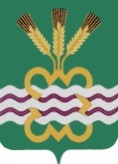 РОССИЙСКАЯ ФЕДЕРАЦИЯСВЕРДЛОВСКАЯ ОБЛАСТЬДУМА КАМЕНСКОГО ГОРОДСКОГО ОКРУГА ШЕСТОЙ СОЗЫВСемнадцатое заседание  РЕШЕНИЕ № 317          20 декабря 2018 года Об утверждении Порядка освобождения от должности  лиц, замещающих муниципальные должности в Каменском городском округе, в связи с утратой доверия 	Руководствуясь ст. 7.1, 13.1 Федерального закона от 25 декабря 2008 года № 273-ФЗ «О противодействии коррупции», статьей 10 Федерального закона от 07 мая 2013 года № 79-ФЗ «О запрете отдельным категориям лиц открывать и иметь счета (вклады), хранить наличные денежные средства и ценности в иностранных банках, расположенных за пределами территории Российской Федерации, владеть и (или) пользоваться иностранными финансовыми инструментами», Федеральным законом от 6 октября 2003 года № 131-ФЗ «Об общих принципах организации местного самоуправления в Российской Федерации», Уставом муниципального образования «Каменский городской округ», Дума Каменского городского округа Р Е Ш И Л А: 1. Утвердить Порядок освобождения от должности  лиц, замещающих муниципальные должности в Каменском городском округе, в связи с утратой доверия (прилагается).2. Настоящее Решение вступает в силу с момента его официального опубликования.3. Настоящее Решение опубликовать в газете «Пламя», разместить в сети Интернет на официальном сайте муниципального образования «Каменский городской округ» и на официальном сайте Думы муниципального образования «Каменский городской округ».       4. Контроль исполнения настоящего Решения возложить на постоянный Комитет Думы Каменского городского округа по вопросам законодательства и местного самоуправления (Н.П. Шубина).Председатель Думы Каменского городского округа                                В.И. ЧемезовГлава Каменского городского округа                                                       С.А. БелоусовУтвержденоРешением Думы Каменского городского округаот 20.12.2018 г. № 317«Об утверждении Порядка освобождения от должности лиц, замещающих муниципальные должности в Каменском городском округе, в связи с утратой доверия»Порядок освобождения от должности лиц, замещающих муниципальные должности в Каменском городском округе, в связи с утратой доверия1. Настоящий Порядок освобождения от должности лиц, замещающих муниципальные должности, в связи с утратой доверия распространяется на лиц, замещающих муниципальные должности в Каменском городском округе (далее - лицо, замещающее муниципальную должность).2. Лицо, замещающее муниципальную должность, подлежит освобождению от должности в связи с утратой доверия в случаях, установленных статьей 7.1, 13.1 Федерального закона от 25.12.2008 № 273-ФЗ «О противодействии коррупции»:1) непринятия лицом мер по предотвращению и (или) урегулированию конфликта интересов, стороной которого оно является;2) непредставления лицом сведений о своих доходах, об имуществе и обязательствах имущественного характера, а также о доходах, об имуществе и обязательствах имущественного характера своих супруги (супруга) и несовершеннолетних детей либо представления заведомо недостоверных или неполных сведений;3) участия лица на платной основе в деятельности органа управления коммерческой организации, за исключением случаев, установленных федеральным законом;4) осуществления лицом предпринимательской деятельности;5) вхождения лица в состав органов управления, попечительских или наблюдательных советов, иных органов иностранных некоммерческих неправительственных организаций и действующих на территории Российской Федерации их структурных подразделений, если иное не предусмотрено международным договором Российской Федерации или законодательством Российской Федерации.6) несоблюдение лицом, его супругой (супругом) и (или) несовершеннолетними детьми запрета открывать и иметь счета (вклады), хранить наличные денежные средства и ценности в иностранных банках, расположенных за пределами территории Российской Федерации, владеть и (или) пользоваться иностранными финансовыми инструментами.Лицо, замещающее муниципальную должность, которому стало известно о возникновении у подчиненного ему лица личной заинтересованности, которая приводит или может привести к конфликту интересов, освобождается от должности в связи с утратой доверия также в случае непринятия лицом, замещающим муниципальную должность, мер по предотвращению и (или) урегулированию конфликта интересов, стороной которого является подчиненное ему лицо.Подпункты 1, 3, 4, 5 настоящего пункта распространяются на лиц, замещающих муниципальную должность на постоянной основе.3. Освобождение от должности лица, замещающего муниципальную должность, в связи с утратой доверия осуществляется решением Думы Каменского городского округа:- в отношении  Главы городского округа на основании копии протокола (либо выписки из него) рабочей группы, созданной в соответствии с Указом Губернатора Свердловской области от 14.04.2016 года № 179-УГ «О рабочей группе Комиссии по координации работы по противодействию коррупции в Свердловской области по рассмотрению вопросов, касающихся соблюдения требований к должностному поведению лиц, замещающих муниципальные должности в муниципальных образованиях, расположенных на территории Свердловской области, и материалов проверки достоверности и полноты сведений о доходах, расходах, об имуществе и обязательствах имущественного характера, представленных лицами, замещающими муниципальные должности и должности глав местных администраций по контракту в муниципальных образованиях, расположенных на территории Свердловской области»;- в отношении депутатов Каменского городского округа на основании материалов по результатам проведенной проверки в отношении депутатов Думы Каменского городского округа, о наличии или отсутствии случаев, установленных статьями 7.1., 13.1 Федерального закона от 25.12.2008 № 273-ФЗ «О противодействии коррупции».Решение о проведении проверки в отношении депутатов Каменского городского округа с утверждением сроков проведения проверки, порядка ее проведения, состава комиссии, которой поручается ее проведение, принимается Думой Каменского городского округа в течение одного месяца со дня поступления в Думу письменной информации о выявлении в отношении лица, замещающего муниципальную должность, случаев, установленных статьями 7.1., 13.1 Федерального закона от 25.12.2008 № 273-ФЗ «О противодействии коррупции».Решение об освобождении от должности в связи с утратой доверия считается принятым, если за него проголосовало не менее двух третей от установленной численности депутатов Думы Каменского городского округа.4. При рассмотрении вопроса об освобождении от должности в связи с утратой доверия учитываются характер совершенного лицом, замещающим муниципальную должность, коррупционного правонарушения, его тяжесть, обстоятельства, при которых оно совершено, соблюдение им других ограничений и запретов, требований о предотвращении или об урегулировании конфликта интересов и исполнение им обязанностей, установленных в целях противодействия коррупции, а также предшествующие результаты исполнения им своих обязанностей.5. Решение об освобождении от должности в связи с утратой доверия принимается не позднее одного месяца со дня получения материалов проверки, не считая периода временной нетрудоспособности лица, замещающего муниципальную должность, пребывания его в отпуске, других случаев неисполнения должностных обязанностей по уважительным причинам, а также периода проведения в отношении него соответствующей проверки. 6. В Решении об освобождении от должности в связи с утратой доверия лицу, замещающему муниципальную должность, в качестве основания освобождения от должности указывается соответствующее основание, предусмотренное статьями 7.1, 13.1 закона от 25.12.2008 № 273-ФЗ «О противодействии коррупции» (далее - коррупционное правонарушение). 7. Решение об освобождении от должности в связи с утратой доверия лица, замещающего муниципальную должность, подлежит обязательному официальному опубликованию в газете «Пламя» и вступает в силу со дня его официального опубликования.8. Копия Решения об освобождении от должности лица, замещающего муниципальную должность, в связи с утратой доверия в течение трех рабочих дней со дня вступления в силу соответствующего Решения вручается указанному лицу под роспись.В случае не вручения копии Решения в указанный в настоящем пункте срок по любой причине, копия Решения об освобождении от должности лица, замещающего муниципальную должность, в связи с утратой доверия направляется ему заказным письмом с уведомлением в течение трех рабочих дней со дня истечения срока, указанного в абзаце первом настоящего пункта.9. Сведения об освобождении от должности лица, замещающего муниципальную должность, в связи с утратой доверия за совершение коррупционного правонарушения включаются Думой Каменского городского округа в реестр лиц, уволенных в связи с утратой доверия, предусмотренный статьей 15 Федерального закона от 25 декабря 2008 года № 273-ФЗ «О противодействии коррупции».10. Лицо, замещающее муниципальную должность, вправе обжаловать Решение Думы Каменского городского округа об освобождении от должности в связи с утратой доверия в установленном действующим законодательством порядке.